БАШ?ОРТОСТАН РЕСПУБЛИКА3Ы                                                         СОВЕТ СЕЛЬСКОГО ПОСЕЛЕНИЯБ2Л2Б2й РАЙОНЫ МУНИЦИПАЛЬ                                                       УСЕНЬ-ИВАНОВСКИЙ СЕЛЬСОВЕТ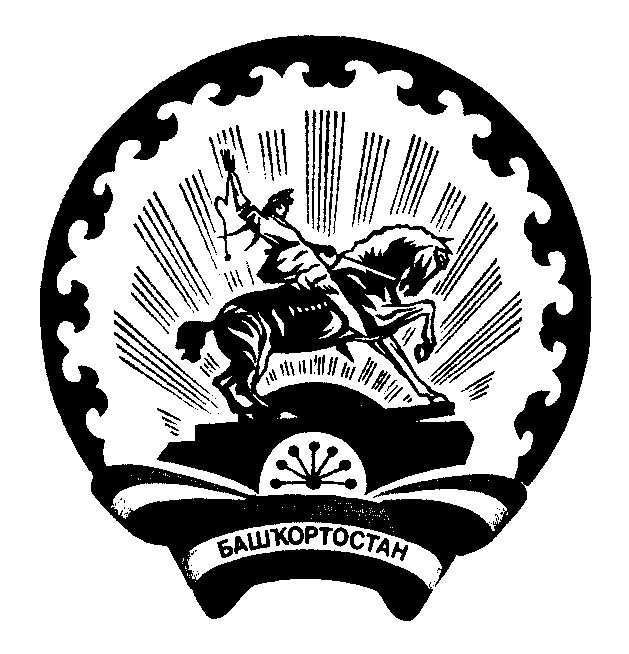 РАЙОНЫНЫ* 292Н-ИВАНОВКА АУЫЛ                                                            МУНИЦИПАЛЬНОГО РАЙОНА  БЕЛЕБЕЕВСКИЙСОВЕТЫ АУЫЛ БИЛ2М23Е СОВЕТЫ                                            РАЙОН РЕСПУБЛИКИ БАШКОРТОСТАН452033, Б2л2б2й районы, )с2н-Ивановка ауылы,                                         452033, Белебеевский район, с.Усень-Ивановское,Гагарин урамы,101                                                                                           ул.Гагарина, 101 КАРАР                                                                                    РЕШЕНИЕ30 октябрь 2008й                                     №117           30 октября  О  внесении изменений в решение Советасельского поселения Усень-Ивановский сельсовет муниципального района Белебеевский  районРеспублики Башкортостан от 14 ноября  2006года  № 1«Об установлении земельного налога»В соответствии с положениями Налогового кодекса Российской Федерации и Федерального Закона Российской Федерации от 26 июля 2006 года №135-ФЗ «О защите конкуренции» Совет сельского поселения Усень-Ивановский сельсовет муниципального района Белебеевский район Республики Башкортостан РЕШИЛ:1. Внести в решение Совета сельского поселения Усень-Ивановский сельсовет муниципального района Белебеевский район Республики Башкортостан  от 14 ноября 2006 года № 1 «Об установлении земельного налога» следующие изменения:  а) пункт 9 изложить в следующей редакции:«9.Освободить от налогообложения следующие категории налогоплательщиков:участников Великой Отечественной войны;учреждения культуры и образования- в отношении земельных участков, предоставленных для непосредственного выполнения возложенных на эти учреждения функций;хозяйствующие субъекты - в отношении земельных участков общего пользования, неиспользуемых ими в предпринимательской деятельности для получения дохода, на основании сведений государственного земельного кадастра о каждом земельном участке, принадлежащем им на праве собственности, праве постоянного (бессрочного) пользования или праве пожизненного наследуемого владения;хозяйствующие субъекты, имеющие на балансе детские оздоровительно-воспитательные учреждения -  в отношении земельных участков данных детских оздоровительно-воспитательных учреждений за время нахождения в них детей, рассчитанного в календарных днях, пропорционально налоговому периоду;садоводческие некоммерческие объединения и членов садоводческих обществ, имеющих свидетельства на право собственности на землю, пожизненно наследуемого владения, пользования земельными участками.».2. Опубликовать данное решение в газете «Белебеевские известия» до 30 ноября 2008 года.3. Решение вступает в силу с 1 января 2009 года, но не ранее, чем по истечении одного месяца со дня его официального опубликования.Глава сельского поселения:                                                   Д.В.Денисов